Madrid, 14 de julio de 2020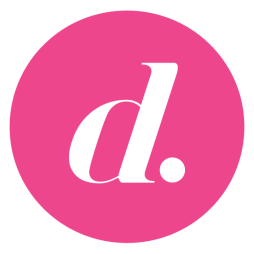 PROGRAMACIÓN DE DIVINITY PARA EL MIÉRCOLES 15 DE JULIOEsta programación podrá sufrir modificaciones en función de la actualidad.15/07/2020MIÉRCOLESDIVINITYH.PrevCalf.Programa                                                            Ep./Serie6:30TPI LOVE TV: LO MEJOR66:35TPMEJOR LLAMA A KIKO327:05TPLA BOUTIQUE DE LA TIENDA EN CASA18:00+7AMAR ES PRIMAVERA - CHERRY SEASON1449:00+7AMAR ES PRIMAVERA - CHERRY SEASON1459:45+7SÜHAN: VENGANZA Y AMOR7910:30+12HOSPITAL CENTRAL: 'Y TÚ Y YO NOS ENAMORAMOS'12412:00+16EL PRÍNCIPE: 'LA JAULA DE ORO'2613:30+16EL PRÍNCIPE: 'ABRIR LA PUERTA'2715:00+12KARA SEVDA: AMOR ETERNO12417:00+7ERKENCI KUS (PÁJARO SOÑADOR)3818:00+7ERKENCI KUS (PÁJARO SOÑADOR)3918:45+7ERKENCI KUS (PÁJARO SOÑADOR)4019:40+7ERKENCI KUS (PÁJARO SOÑADOR)14120:00+12BONES: 'EL CAMPEÓN EN EL ACEITE'9320:50+12BONES: 'UN PAPÁ NOEL EXPLOSIVO'9421:45+16LA CASA FUERTE: DIARIO2322:00+169-1-1: 'LA AYUDA NO LLEGARÁ'1322:45+169-1-1: 'ATASCADOS'1423:45+169-1-1: 'GENTE HORRIBLE'150:45+169-1-1: 'ADULTERADOS'161:30+169-1-1: 'POSEÍDOS'172:25+169-1-1: 'BUCK, ACTUALLY'183:15+18EL HORÓSCOPO DE ESPERANZA GRACIA13:20TPLA TIENDA EN CASA1